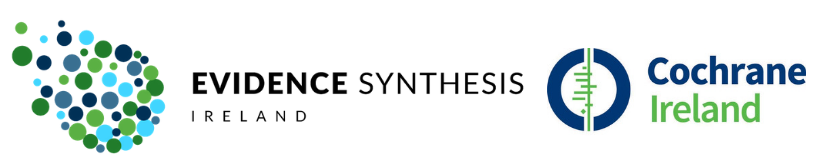 Evidence Synthesis Ireland Fellowship Scheme 2020Guidance NotesClosing Date:  Jan 28th at 5pmApplications are now invited from suitable, highly motivated candidates for an Evidence Synthesis Ireland (ESI) Fellowship.The overall objective of the Fellowship is to give the Fellow the opportunity to learn about evidence synthesis in general, as well as to develop the practical skills of how to plan, design, conduct and report an evidence synthesis. By developing talented and skilled evidence synthesis Fellows, the ESI Fellowship scheme will build our capacity to undertake high quality evidence syntheses on the island of Ireland. The ultimate aim is to provide Fellows with the opportunity to be involved in the generation of reviews that have a strong policy and/or practice impact by placing Fellows (in a virtual environment)1 with experienced evidence synthesis centres and review teams in Ireland and internationally.Please note that this scheme seeks to build capacity. It is therefore recommended that applicants justify the new skills/knowledge they will accrue from this Fellowship.BackgroundThere has been a rapid expansion in the amount and availability of scientific evidence produced to inform policy and clinical practice. This creates challenges around quality assurance of the evidence generated (as not all evidence syntheses are created equal) and also dissemination of that information. It is accepted that health care decisions should be based on a synthesis of the global body of evidence rather than relying on the convenient selection of one or more discrete studies. Evidence synthesis methods seek to establish the overall balance of information on a given topic, and are based on identifying, assessing and examining all the available relevant evidence to inform health care decisions. Failure to use synthesised evidence in decision-making is known to lead to, at best, waste and, at worst, harm to the public, including increased mortality. Despite the growth in evidence synthesis and the increasing complexity of reviews of evidence, there is an urgent need to improve the capability to do and use evidence syntheses. Thus, the demand for evidence synthesis skills is gaining momentum and a critical mass of experts in a range of evidence synthesis methodologies is required.The primary aim of ESI is to build evidence synthesis knowledge, awareness and capacity among the public, health care institutions and policymakers, clinicians and researchers on the island of Ireland. In order to build our capacity to produce evidence across the island of Ireland, to increase the capability of individuals, organisations and institutions to undertake evidence synthesis and to promote the conduct of high quality evidence synthesis methodology, ESI will run an annual evidence synthesis Fellowship scheme.The ESI Fellowship scheme involves placing Fellows (in a virtual environment1) with experienced evidence synthesis centres and review teams in Ireland and internationally. Fellows will receive structured theoretical training from ESI and join an existing or new review team being led by experienced reviewers within the respective centre/group to gain hands-on evidence synthesis experience in a high-quality environment. Fellows will also receive one-to-one mentorship from a designated mentor from the review centre/group. This will afford the Fellow the opportunity of networking with a range of stakeholders in evidence synthesis and will provide direct experience for ESI Fellows in the conduct of evidence synthesis projects that ultimately inform decision making for clinical practice, health services and heath policy.Scope of the current callThe scope of the current call is to facilitate the embedding of an ESI Fellow within an evidence synthesis review being conducted by an experienced review team. Priority review types include Cochrane systematic reviews of effects, rapid reviews, mixed methods reviews and qualitative evidence synthesis.Award detailsUp to 16 Evidence Synthesis Ireland Fellowships are available per year. Award duration is until review completion or for up to 24 months maximum2. There is a bursary for receipted travel and expenses up to a value of €1,000 available to each Fellow (for example to support travelling to the host centre or seminar/conference attendance). Fellows will be eligible to attend all ESI training workshops for free during their Fellowship.Who should applyFellows may be in full or part time employment, be clinicians or clinician-academic trainees, researchers and/or postgraduate students resident in the island of Ireland and working in health and/or social care areas. As this is a training Fellowship, there are no restrictions on career stage and applications from those with no prior experience and/or structured training in conducting evidence synthesis are encouraged.Fellowship ProcessSelection and identification of reviews and FellowsESI will work with review centres/teams to maintain a register of early stage and upcoming reviews that would welcome Fellows for training and mentorship. Reviews will be announced as a rolling call up to 4 times per year.Fellowship calls will be disseminated through the ESI Fellowship application scheme and advertised through the ESI website, newsletter and social media accounts.ESI will identify the reviews into which Fellows can be embedded and then recruit Fellows through a formal application process to a named review.A candidate may decide to apply for a review that uses a particular method they want to develop expertise in, rather than a clinical topic.Candidates will be asked to select and apply for one review, but to also indicate if they have a second preference review. Second preferences will only be relevant if there are insufficient applicants or insufficient applicants deemed of appointable status for the review.Some reviews may accommodate up to two Fellows subject to agreement between host review centres and ESI.Training, mentorship and capacity-building Each Fellow will have one named mentor within the review centre/team to guide and supervise the learning experience.Each Fellow will be able to avail of structured theoretical training which will be provided and funded by ESI.The Fellow will be engaged at the beginning of a review and facilitated to contribute to each step of the review process in a timely manner under guidance of an experienced team/mentor. Practical, hands-on evidence synthesis experience and mentoring will be provided by the experienced review teams within the respective centre/group.For the team to function, effective communication strategies and a schedule of mentorship meetings will be agreed by Fellows and mentors at the start of each Fellowship.Financial contributionsFellows are NOT paid by ESI (nor indeed by host centres) and will, therefore, work with the centre team in a 'virtual' environment1. There is a bursary for receipted travel and expenses up to a value of €1,000 available to each Fellow to support travel to the host centre and/or activities to promote review dissemination (e.g. presenting at conferences based on participation as an author on the review).ESI will make a financial contribution to the host centre (as per engagement agreement) to support the learning for each Fellow hosted. Benefits for FellowsIt is expected that ESI Fellows will gain the following benefits from their participation in the Fellowship scheme:The opportunity to develop a variety of evidence synthesis methodology skills (expected competencies outlined in Table 1)Evidence synthesis experience without the need to manage or lead a review teamFree attendance at ESI evidence synthesis training workshopsCo-authorship on high quality review reports/publications3€1000 bursary to support travel and/or disseminationMentorship in evidence synthesis from high quality review teams  Networking and collaboration opportunities with national and international expertsExpectationsHost review teams are expected toNominate a Review Team/Centre Mentor responsible for facilitating the ESI Fellowship programme.Provide a high-quality evidence synthesis environment within which the Fellow can learn the practical and logistical skills of evidence synthesis (Table 1).Afford the Fellow the opportunity of being involved significantly in the review process with the focus on the Fellows’ developing evidence synthesis methodology skills (Table 1).Afford the Fellow the opportunity of networking with a range of stakeholders in evidence synthesis.Provide evidence of mentoring arrangements to provide leadership and support for the Fellow.Keep ESI informed of the progress of the review and the Fellow, and inform ESI in good time if the Fellows’ performance or the review progress is slower than expected or encountering other difficulties.Offer the Fellow opportunities to engage with other co-existing reviews where available and is mutually agreeable to both Fellow and review teams.Invite and give the opportunity for the Fellow to co-author potential reports/publications or funding proposals arising from the host review(s).Host teams are expected to comply fully with the terms of the Fellowship engagement agreement signed at the beginning of the Fellowship.Where relevant, host teams are expected to acknowledge ESI as follows ‘<fellow name> was supported by the Irish Health Research Board and the HSC Public Health Agency (Grant number CBES-2018-001) in association with Evidence Synthesis Ireland/Cochrane Ireland’ in all dissemination, publication and knowledge exchange activitiesESI Fellows are expected to Fellows should expect to spend a minimum of 10-15 hours per week (external to formal evidence synthesis theoretical training provided) working on their review. Although this may vary at different stages of the review this is the average expectation that Fellows are expected to commit to the review.Each Fellow is expected to be involved significantly in each step of the review process with the focus on the Fellows’ developing evidence synthesis methodology skills.Fellows will be given the opportunity and encouraged to co-author potential reports/publications or funding proposals arising from the host review(s).Fellows will be expected to report on outputs and other impacts they generate from the synthesis product (i.e., did they present it anywhere?).Fellows will be encouraged to engage with appropriate dissemination and knowledge exchange (e.g. to give a talk on their review and the process experiences of same, present at ESI events on their Fellowship experience).Fellows are expected to acknowledge ESI as follows ‘<Fellow name> was supported by the Irish Health Research Board and the HSC Public Health Agency (Grant number CBES-2018-001) in association with Evidence Synthesis Ireland/Cochrane Ireland’ in all dissemination, publication and knowledge exchange activities.Fellows are expected to comply fully with the terms of the Fellowship agreement signed at the beginning of the Fellowship.Application ProcessESI Fellowship application form - Complete application form and submit a signed electronic version as e-mail PDF attachment to esi@nuigalway.ie Please include “ESI Fellowship scheme” in the email subject line.Curriculum Vitae – Include a 2 page (maximum) CV with your application.Academic References4, 5, 6- two references are required that indicate your academic suitability and potential to undertake the Fellowship within the allocated timeframe (up to 24 months);Complete Section A in two copies of the Academic Reference Form and provide these to your referees.Each of your referees should complete Section B of the Academic Reference Form and submit to esi@nuigalway.ie by Jan 28th  at 5pm.Applicants are advised to read carefully these Guidance notes which outline the conditions of the Fellowship before completing an application.Deadline for ApplicantsThe deadline for submission of complete applications is Jan 28th at 5pm. Queries relating to this application can be sent to esi@nuigalway.ie. All application forms must be submitted as a PDF by email, along with relevant documentation to esi@nuigalway.ie by the deadline listed.Peer Review ProcessApplications will be subject to external peer review7. We anticipate that successful applicants will be notified by Feb 20th 2020.Important Footnotes:1 For reviews conducted by HIQA, facilities will be provided for the fellow to be based within the Dublin or Cork offices and preference will be given to those who can be physically present. 2 In certain cases, reviews may not be completed within the Fellowship duration of two years.3 Please note that participation in the Fellowship scheme does not guarantee acceptance or publication of the review, as this is subject to editorial, statistical and peer review undertaken by the review centre and the decision to publish or not publish a review is made independently of ESI. 4 References from proposed Review supervisors/mentors will not be accepted.5 It is the Applicant’s responsibility to ensure that references are submitted by the deadline.6 References are supplied confidentially and are not made available to applicants at any stage during or after the competition. 7 For reviews conducted by HIQA, a final interview will be held with HIQA prior to any offer of a fellowship.  Table 1: Expected Evidence Synthesis competencies from Fellowship**It is acknowledged that some of these competencies may not be applicable to certain types of reviews (e.g. quality assessment for scoping reviews)Competency Level of requirementBuilding a case for a review and choosing useful titles, including working with stakeholders and searching the literature for existing reviewsDesirableContributing to the development of a protocolDesirableFamiliarity with PRISMA reporting guidelines and methodological standards (e.g., MECIR standards for Cochrane reviews or other relevant standards for other types of evidence synthesis)EssentialLearn the importance of the search strategy (including searches of electronic databases and grey literature) and contribute to a search strategy by reviewing the search terms and planned sources (e.g., databases) to searchDesirableExperience of screening at both title and abstract and full text levelEssentialExperience of data extractionEssentialExperience of quality assessment of included studies/reviewsEssentialContribute to numerical and/or narrative synthesis EssentialContribute to write up if paper/reportEssentialContribute to summary of findings tables as appropriate DesirableWriting plain language summaries, blogs or other media outputs to develop skills in ‘translating’ and communicating review evidence for a lay audienceEssential